Уважаемый Данил Владимирович!Просим Вас поместить информацию на сайт sun-oktyabrskoe В  раздел  ЭКОЛОГИЧЕСКАЯ  СТРАНИЧКА   далее   НАШИ МЕРОПРИЯТИЯ25.10.2018    Встреча с работниками лесного хозяйства   «ЖИВИ, ЛЕС!»            С уважением директор СЮН Л.В. НартикоеваЖИВИ, ЛЕС!25 октября 2018 года в творческом объединении «Географическое краеведение» (СОШ с. Комгарон, руководитель Абаева Л.М.), прошла  встреча с работниками лесного хозяйства Пригородного района.Цель мероприятия: после осенней экскурсии закрепить и выявить знания о лесном сообществе. Инспектор Пригородного лесхоза выступил с докладом «Противопожарная безопасность в лесу».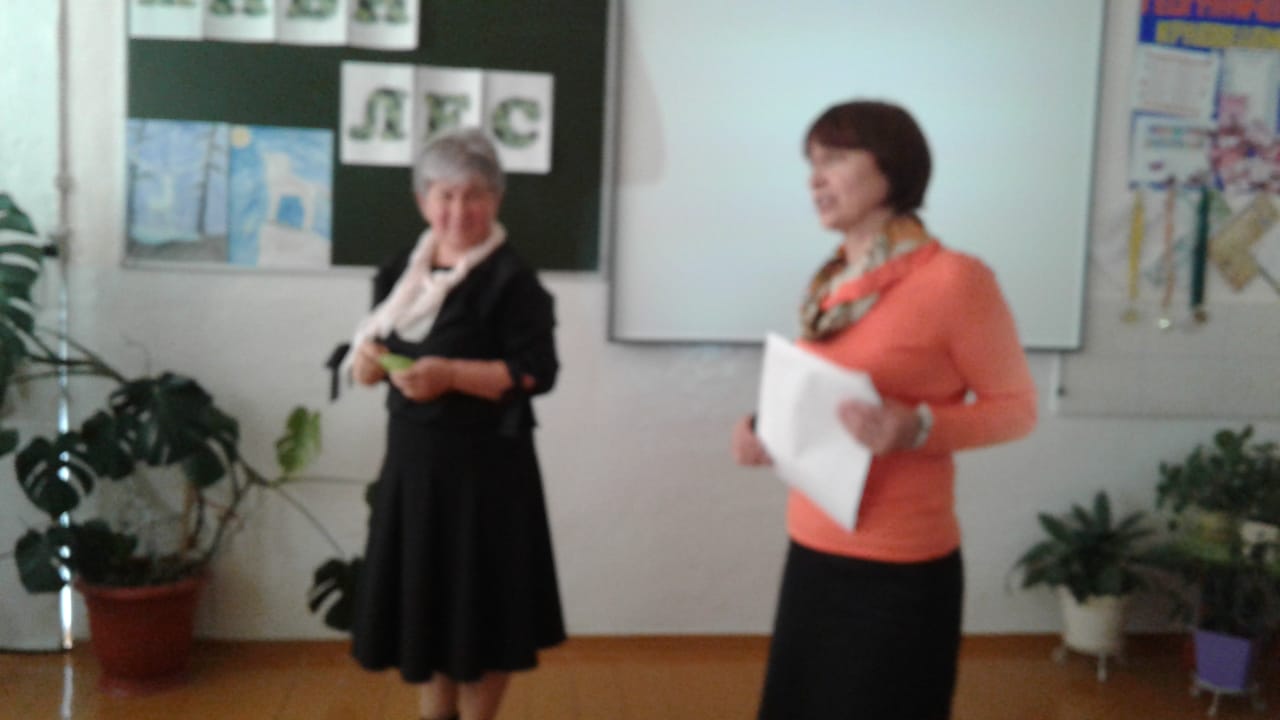 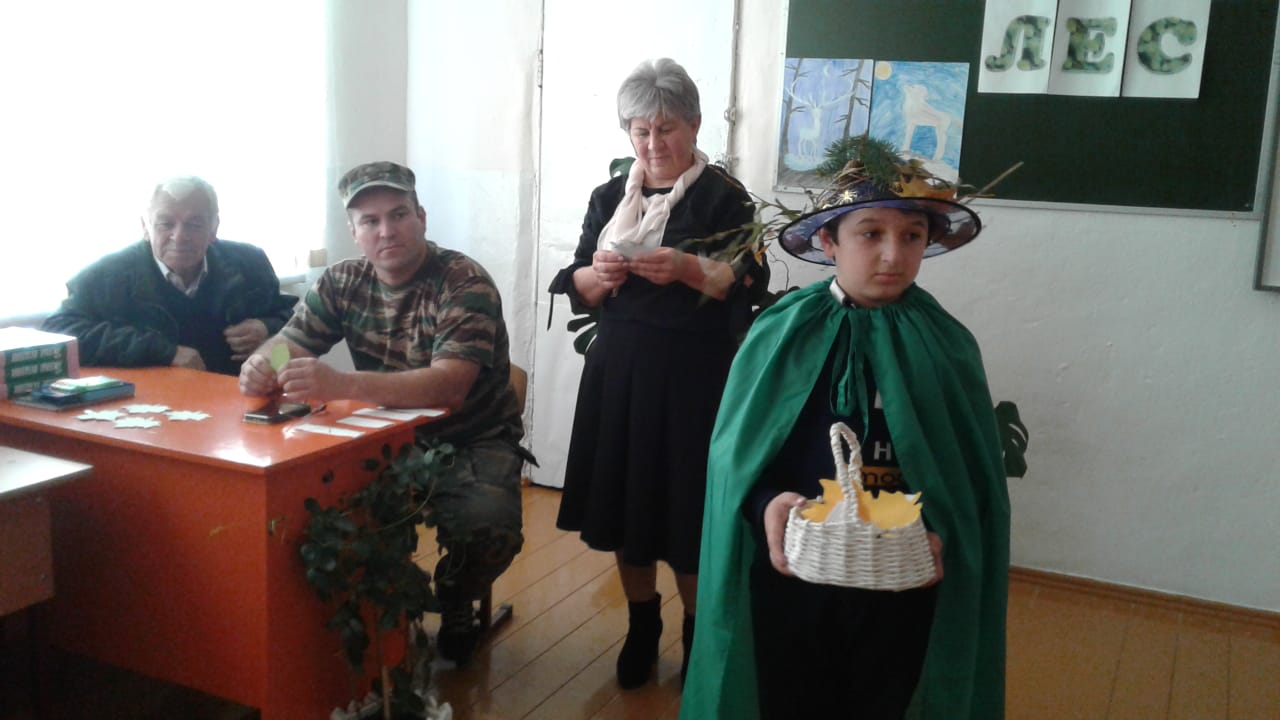 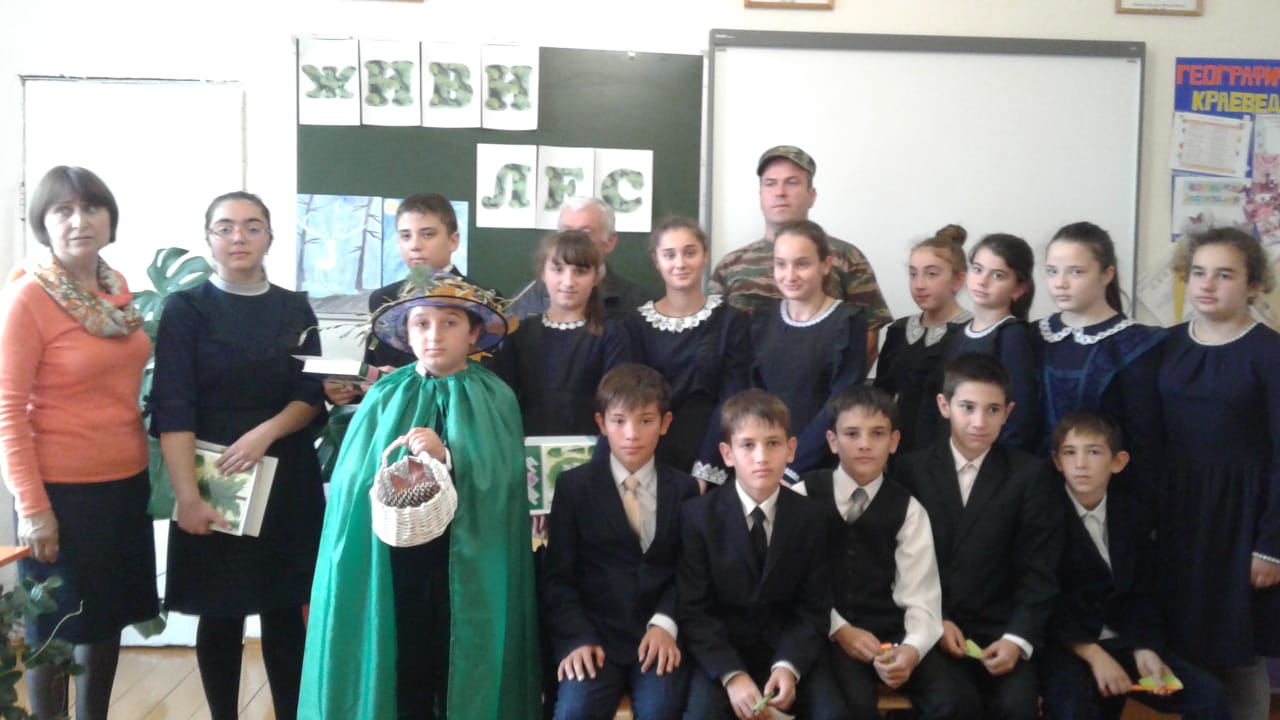 